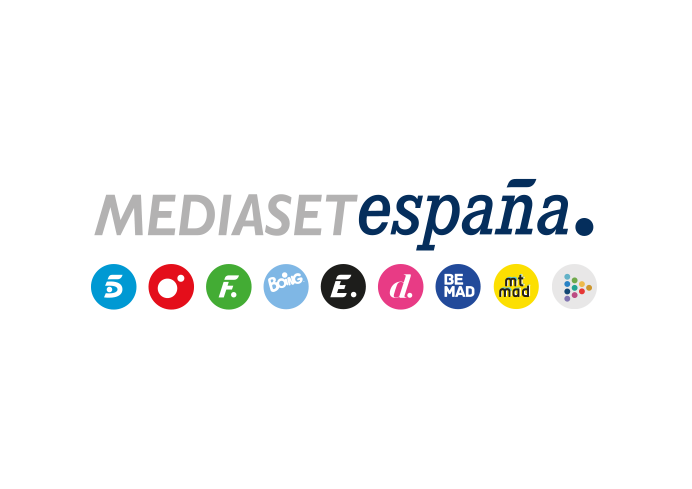 Madrid, 4 de agosto de 2020Una nueva instructora y complejos retos para Nolan, en la segunda temporada de 'The Rookie' en TelecincoLa actriz Mekia Cox (‘Secretos y mentiras’) encarnará a la detective Harper, encargada de la formación del oficial en su segundo semestre.Seguir el ritmo de sus jóvenes compañeros, asumir nuevas responsabilidades y decidir qué tipo de policía desea ser marcarán el aprendizaje del novato más veterano de la Policía de Los Ángeles.La nueva temporada incluirá también un cross over con ‘American Idol’, en el que el presentador Ryan Seacrest y los tres jueces del talent-show -Lionel Richie, Katy Perry y Luke Bryan- se interpretarán a sí mismos.Tras superar el primer semestre, John Nolan afronta ilusionado la segunda etapa de su formación como Policía de Los Ángeles. Junto a sus jóvenes compañeros novatos, a los que dobla la edad, se enfrentará a nuevos retos, problemas inesperados y a peligrosos criminales en la segunda temporada de ‘The Rookie’, que Telecinco estrenará mañana miércoles 5 de agosto en prime time. Su determinación, carácter resolutivo y experiencia vital serán claves en su incipiente carrera profesional en este periodo en el que tendrá que decidir qué tipo de policía desea ser. Nathan Fillion protagoniza este drama policial, basado en una historia real y creado por Alexi Hawley (‘Castle’). Eric Winter, Melissa O’Neil, Richard T. Jones,Titus Makin y Alyssa Diaz completan el reparto de la serie, al que se incorporará Mekia Cox (‘Secretos y mentiras’) en su segunda temporada. Una singular detective, nueva instructora de John NolanTrabajar como agente encubierta durante los últimos cuatro años ha forjado el carácter y el modus operandi de la detective Nyla Harper, que tras su extraordinaria labor de infiltración decide unirse al equipo de formación de la comisaría de policía de Wilshire. Esta curtida agente, a quien da vida la actriz estadounidense Mekia Cox (‘Érase una vez’, ‘Secretos y mentiras’), será la nueva instructora de Nolan, una mujer con un enfoque poco convencional sobre la labor policial.Junto a esta nueva incorporación, ‘The Rookie’ incluirá un cross over con ‘American Idol’ en una trama en la que dos agentes de la comisaría de Wilshire acudirán a las audiciones del talent show tras recibir un aviso y en la que el equipo estelar del programa, formado por el presentador Ryan Seacrest y los tres jueces, Lionel Richie, Katy Perry y Luke Bryan, se encarnarán a sí mismos. Además, Don Swayze (‘True Blood’), hermano menor del actor Patrick Swayze, intervendrá en un episodio poniéndose en la piel del diputado Sharp, mientras que Roselyn Sánchez (‘Criadas y malvadas’) interpretará a la periodista Valerie Castillo.En los primeros episodios…En la primera entrega, tras el brutal ataque a la ciudad de Los Ángeles, los agentes de la comisaría de Wilshire afrontan las terribles consecuencias del suceso, mientras el oficial Bradford se debate entre la vida y la muerte. Por otra parte, los policías novatos reciben los resultados del último examen de entrenamiento y comienzan a replantearse su futuro. Entretanto, la tensión se acrecienta en casa a medida que Nolan y Lopez estrechan sus relaciones con Jessica y Wesley, respectivamente.Y en el segundo capítulo, John Nolan trabaja junto al detective Pablo Armstrong en la investigación de un asesinato, un caso que le lleva a reencontrarse con un antiguo amor. Entretanto, Tim Bradford acepta a regañadientes la ayuda de la oficial Lucy Chen para preparar el examen de ascenso a sargento. Por otra parte, Jackson West toma una insólita decisión tras verse obligado a encontrar un nuevo hogar.